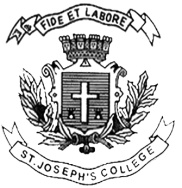 ST. JOSEPH’S COLLEGE (AUTONOMOUS), BENGALURU-27BA HISTORY : IV SEMESTEREnd Semester Examination: APRIL 2017HS 415 - Study of TourismTime: - 90 mins 					                                 Max Marks: - 35 Section A (Essays)                          Answer any one of the following 						15 x 1Trace the development of Tourism during ancient times.Describe role and functions of travel agencies & tour operators?Section B (Map)In the outline map provided mark the following places and mention their historical importance									4 + 5Hampi, Aihole, Agra, JaipurSection C (Short Notes)Answer any ONE of the following						5 x 1Role of ITDCSargent CommitteeProtection of Ancient Monuments ActSection D (Short Answer)Answer any THREE of the following						3 x 2 	Definition of Tourism Grand TourGolden ChariotPATASustainable Tourism HS-415-B-1